ПРОЕКТ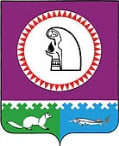 О внесении изменений в постановлениеадминистрации Октябрьского районаот 14.06.2017 № 14411. Внести в постановление администрации Октябрьского района от 14.06.2017           № 1441 «О создании Общественного совета по реализации Стратегии социально-экономического развития Октябрьского района до 2020 года и на период до 2030 года при администрации Октябрьского района» изменение: 1.1.  Пункт 4.5. в разделе IV  приложения  к постановлению изложить в новой редакции: «4.5. Состав Общественного совета утверждается постановлением администрации Октябрьского района не позднее 5 рабочих дней с даты окончания проведения консультаций».2. Опубликовать постановление в официальном сетевом издании «октвести.ру».3. Разместить постановление на официальном веб-сайте Октябрьского района.4. Контроль за выполнением постановления возложить на заместителя главы администрации Октябрьского района по экономике, финансам, председателя Комитета по управлению муниципальными финансами администрации Октябрьского района                     Куклину Н. Г.Глава Октябрьского района 						            А.П. КуташоваИсполнитель:Заведующий отделом экономического анализа,прогнозирования и обеспечения охраны трудаУправления экономического развития администрации Октябрьского района Шередека Г.Р.тел.: 28-154Пояснительная записка к проекту постановления администрации Октябрьского района«О Порядке разработки, корректировки, осуществления мониторинга и контроля реализации Стратегии социально-экономического развития Октябрьского района до 2020 года и на период до 2030 года»Данный проект постановления администрации Октябрьского района подготовлен с приведением в соответствие правовых актов о создании Общественных советов, образуемых при органах местного самоуправления МО Октябрьский район, согласно Методическим рекомендациям для органов местного самоуправления Ханты-Мансийского автономного округа – Югры по вопросам формирования и организации работы общественных советов. Заведующий отделом экономического анализа,прогнозирования и обеспечения охраны труда			                     Г.Р. Шередека  Муниципальное образование Октябрьский район  АДМИНИСТРАЦИЯ ОКТЯБРЬСКОГО РАЙОНА  ПОСТАНОВЛЕНИЕ  Муниципальное образование Октябрьский район  АДМИНИСТРАЦИЯ ОКТЯБРЬСКОГО РАЙОНА  ПОСТАНОВЛЕНИЕ  Муниципальное образование Октябрьский район  АДМИНИСТРАЦИЯ ОКТЯБРЬСКОГО РАЙОНА  ПОСТАНОВЛЕНИЕ  Муниципальное образование Октябрьский район  АДМИНИСТРАЦИЯ ОКТЯБРЬСКОГО РАЙОНА  ПОСТАНОВЛЕНИЕ  Муниципальное образование Октябрьский район  АДМИНИСТРАЦИЯ ОКТЯБРЬСКОГО РАЙОНА  ПОСТАНОВЛЕНИЕ  Муниципальное образование Октябрьский район  АДМИНИСТРАЦИЯ ОКТЯБРЬСКОГО РАЙОНА  ПОСТАНОВЛЕНИЕ  Муниципальное образование Октябрьский район  АДМИНИСТРАЦИЯ ОКТЯБРЬСКОГО РАЙОНА  ПОСТАНОВЛЕНИЕ  Муниципальное образование Октябрьский район  АДМИНИСТРАЦИЯ ОКТЯБРЬСКОГО РАЙОНА  ПОСТАНОВЛЕНИЕ  Муниципальное образование Октябрьский район  АДМИНИСТРАЦИЯ ОКТЯБРЬСКОГО РАЙОНА  ПОСТАНОВЛЕНИЕ  Муниципальное образование Октябрьский район  АДМИНИСТРАЦИЯ ОКТЯБРЬСКОГО РАЙОНА  ПОСТАНОВЛЕНИЕ«»2017г.№пгт. Октябрьскоепгт. Октябрьскоепгт. Октябрьскоепгт. Октябрьскоепгт. Октябрьскоепгт. Октябрьскоепгт. Октябрьскоепгт. Октябрьскоепгт. Октябрьскоепгт. Октябрьское